Edukacja zdalna na geografii i przyrodzie w czasach pandemiiNiewątpliwie pozytywną stroną edukacji zdalnej, w przypadku geografii i przyrody, jest pojawienie się wielu propozycji uczestnictwa w webinariach, czy spotkaniach z ciekawymi ludźmi. Okazuje się, że w rzeczywistości wirtualnej, łatwiej zorganizować takie wydarzenie dla całej klasy lub grupki zainteresowanych osób. Czasami dzieje się też tak, że ktoś z domowników lub znajomych, jest chętny, by podczas lekcji on-line, podzielić się swoją wiedzą i doświadczeniem.Do kwietnia, wydarzyło się:29 marca na lekcji geografii w klasie 2p_C, Pan Sebastian Kozłowski (brat Madzi, uczennicy tej klasy) specjalista ds. fotowoltaiki, podzielił się z uczniami swoją wiedzą na temat pozyskiwania energii elektrycznej ze Słońca, dzięki zastosowaniu instalacji fotowoltaicznej.23 marca, na lekcji geografii w klasie 1A2 i 2p_E, młodzież uczestniczyła w webinarium „Kierunek: Arktyka, czyli niewesołe doniesienia z arktycznych plaż” zorganizowanym przez osoby z fundacji forScience (zdjęcie obok). Podczas spotkania usłyszeliśmy na temat projektu Sørkapp Marine Litter Cleanup, który okazał się wielką przygodą, a jednocześnie źródłem wielu wstrząsających obserwacji i niepokojących wniosków na temat śmieci zalegających na arktycznych plażach. Dowiedzieliśmy się jaki ma to związek z każdym z nas oraz co możemy zrobić, by to nigdy więcej nie miało miejsca.Link do fundacji: http://www.forscience.pl/http://www.facebook.com/FundacjaforScience20 marca, zainteresowane uczennice z klasy 2g_A, brały udział w spotkaniu zorganizowanym przez Europejski Komitet Ekonomiczno-Społeczny pod hasłem „Twoja Europa – Twoje Zdanie!” (Your Europe, Your Say!) Podczas spotkania on-line młodzi eksperci, działacze i influencerzy z różnych stron świata, opowiadali o zmianach systemowych niezbędnych do przeciwdziałania kryzysowi klimatycznemu. Można było zadawać pytania i dzielić własnymi poglądami (w języku angielskim). Następnie uczestniczki spotkania, podzieliły się swoimi wrażeniami, podczas lekcji przyrody.Link do wydarzenia:https://www.facebook.com/youreuropeyoursayW marcu i listopadzie, zainteresowane uczennice z klasy 3D, brały udział w spotkaniach on-line zorganizowanych przez Oddział Poznański Towarzystwa Geograficznego. Jedno ze spotkań dotyczyło Australii i Aborygenów, drugie suburbanizacji w wydaniu poznańskim.Link do strony OPTG:http://ptg.amu.edu.pl/23 listopada, na lekcji geografii w klasie 2p_E odbyło się spotkanie z Panem Markiem Durskim (tata kolegi Kamila) nt. problemów osób z doświadczeniem uchodźczym. Pan Marek Durski, przez kilka lat, z całą rodziną, jeździł do największego europejskiego obozu dla uchodźców Moria na wyspie Lesbos. Starał się, by poprzez organizację zajęć sportowych, umilić trudny czas, jego najmłodszym mieszkańcom. Właśnie o tych doświadczeniach opowiadał młodzieży.Link do jednego z artykułów:https://www.sport.pl/sport/7,173950,25858957,byl-brudny-w-poszarpanym-ubraniu-dalem-mu-rakiete-a-on-zaczal.htmlPonadto, młodzież z klas drugich i trzecich, oglądała filmy o tematyce ekologicznej, m.in. nt. smogu, zmian klimatu, wycinki drzew, braku wody, wpływu rolnictwa na środowisko. Następnie, pisząc recenzje i biorąc udział w dyskusji na lekcjach, dzieliła się swoimi wrażeniami i przemyśleniami.Link do filmów i do wydarzenia Green Film Festival:https://vod.greenfestival.pl/Dziękujemy wszystkim gościom za dzielenie się z nami swoją wiedzą i doświadczeniem. Dziękujemy młodzieży za zaangażowanie, inicjatywę i uczestnictwo w/w wydarzeniach, które podejmują ważne problemy, dotykające drugiego człowieka oraz Naszej Planety. Nauczyciele geografii i przyrody.*tematyka spotkań i filmów jest zgodna z treściami zawartymi w podstawie programowej geografii i przyrody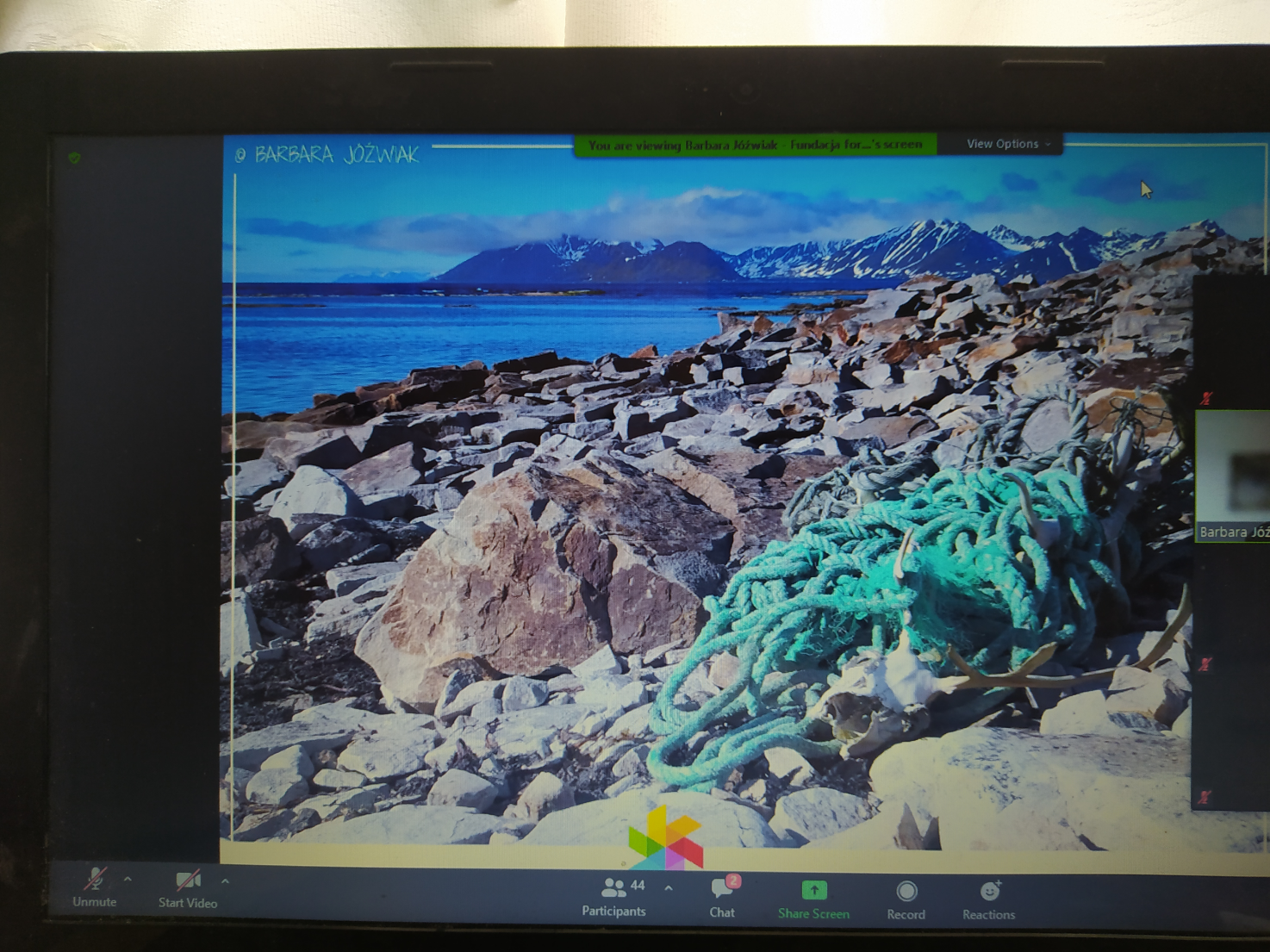 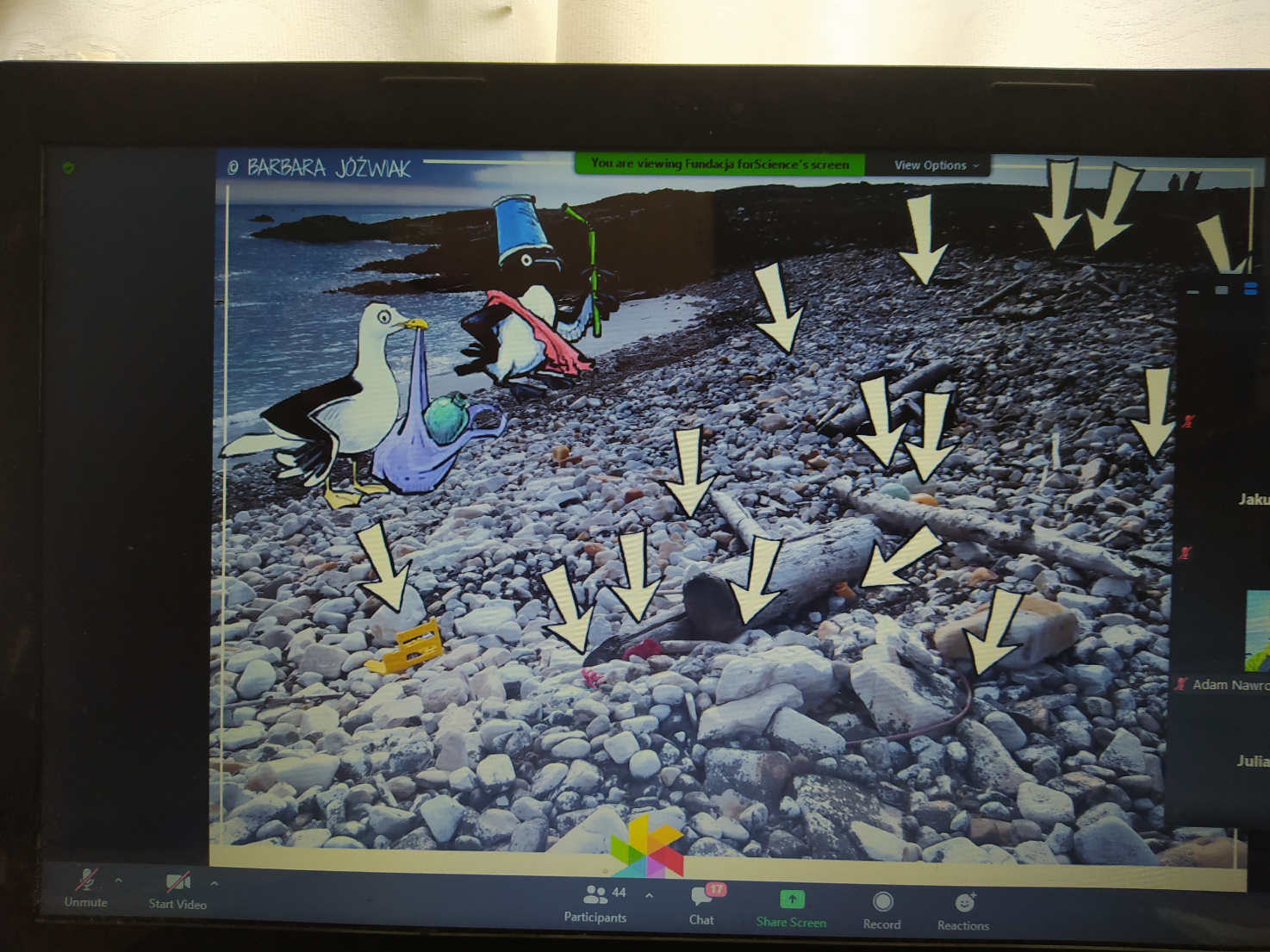 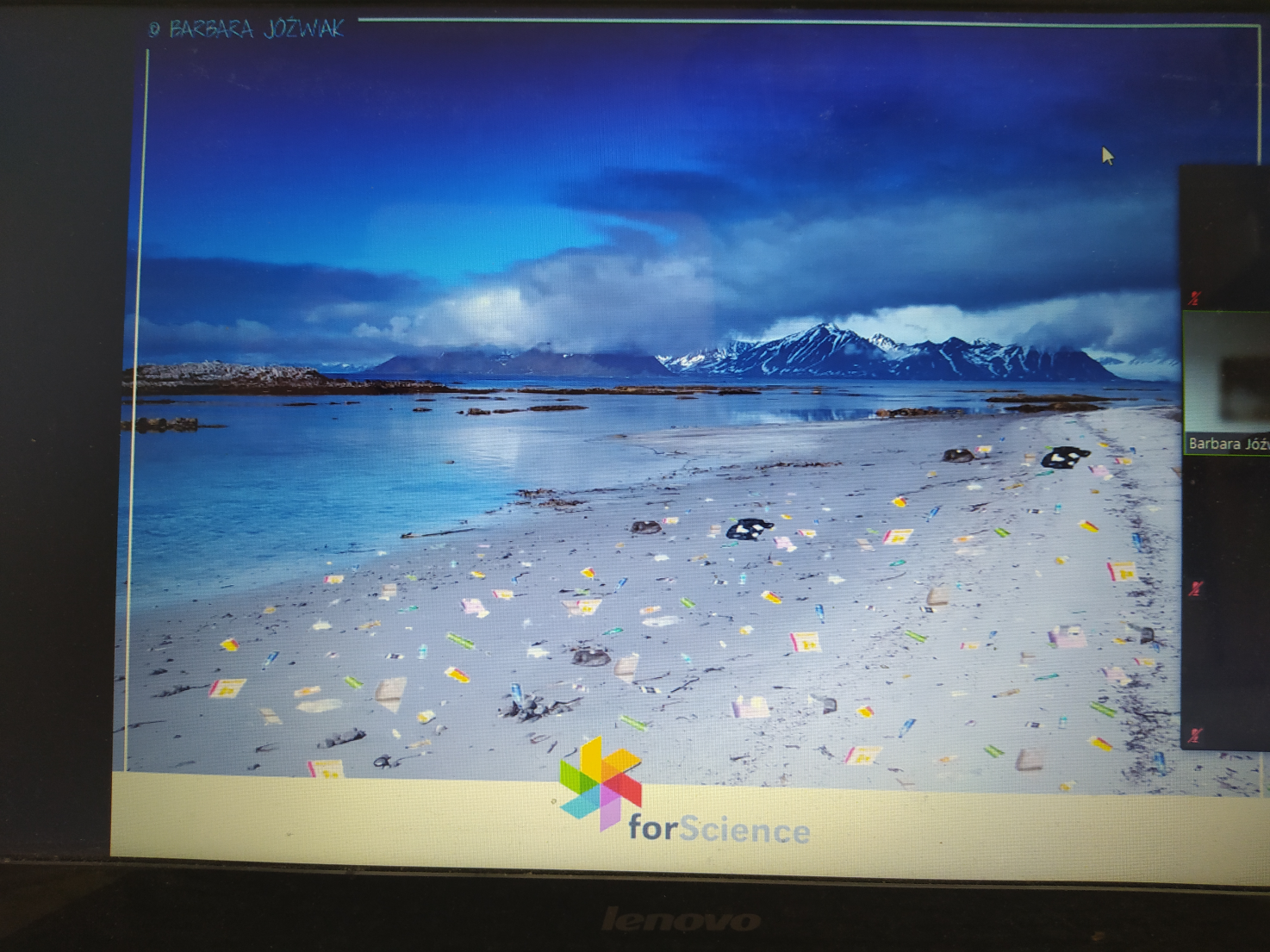 